Музыка 3 ступень 19.05 (13-14 группы) педагог Игнатова И.В.Тема: «Музыкальные инструменты».      Музыкальные инструменты – это предметы, с помощью которых извлекаются музыкальные звуки для исполнения музыкального произведения.Задание 1.     Просмотрите видео:  https://youtu.be/h223n7-CZY4     Ответьте на вопросы и выполните задания:1.На какие категории делятся музыкальные инструменты? (духовые, ударные, струнные, клавишные)2. Что такое оркестр?3.Посмотрите на картинку и выполните задания.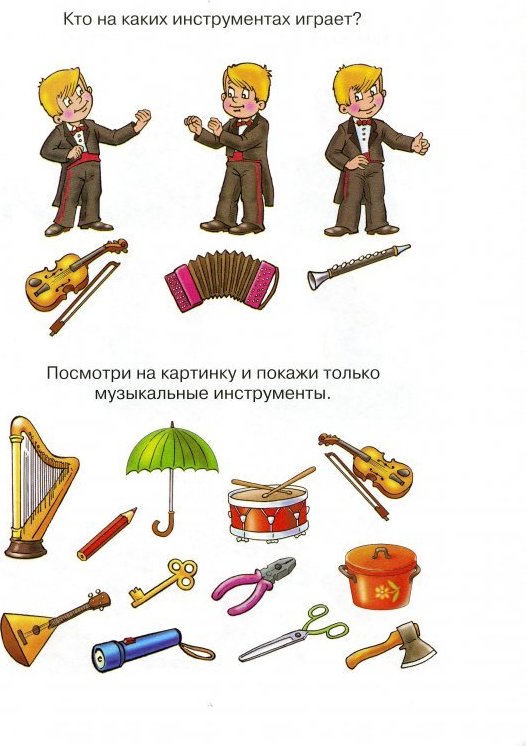 Задание 2.     Выполните разминку:Здравствуйте, ладошки хлоп — хлоп — хлопЗдравствуйте, ножки — топ — топ — топЗдравствуйте, щечки – плюх – плюх - плюхЗдравствуй те, губки — чмок – чмок - чмокЗдравствуйте, зубки – щелк-щелк-щелкЗдравствуй, мой носик — пик — пик — пикЗдравствуйте, гости – привет (тянемся к солнышку).Задание 3.Учить слова песни «Песенку веселую пою»«Песенку веселую пою»1.Светит ярко солнышко,   Я гулять иду.   Песенку веселую,   Звонко я пою!Припев:      Песенку солнышку,      Песенку небу,      Песенку веселую-      Всем вокруг дарю.2.Повстречаю друга я,   Помашу рукой.   Песенку веселую   Мы споем с тобой.